C O M M U N I Q U É		–				   P o u r   d i f f u s i o n   i m m é d i a t eFACE-À-FACEVal-d’Or – le 5 février 2016 – Le Centre d’exposition de Val-d’Or présente, en collaboration avec la Maison des jeunes Énergitek, le Centre d’amitié autochtone de Val-d’Or et la Semaine des Arts de la Vallée-de-l’Or, l’exposition FACE-À-FACE, du 6 au 14 février 2016.Le projet FACE-À-FACE part de l’idée que chaque individu possède et développe une personnalité dont les couleurs sont révélées par la rencontre avec l’autre.Dans la rencontre ce sont des idées, des émotions, des couleurs qui s’échangent, se confrontent, se partagent, se mélangent. On laisse ainsi notre empreinte sur l’autre et vice-versa.Le projet a consisté d’abord en la réalisation de pastilles pour lesquelles chaque participant-e devait présenter différentes facettes de sa personnalité. Chaque pastille a ensuite été divisée en deux et reconstituée avec la moitié d’un-e autre participant-e.Ensuite, chaque participant-e a été photographié-e avec une empreinte de main peinte dans le visage pour exprimer la rencontre.L’artiste et éducateur Serge Larocque a développé les concepts plastiques et a supervisé les jeunes dans les étapes de création.Heures d’ouverture: mardi de 13h à 16h, du mercredi au vendredi de 13h à 19h, samedi et dimanche de 13h à 16h. Pour information : (819) 825-0942 ou expovd@ville.valdor.qc.ca /Visitez notre site Internet : www.expovd.ca ou notre page facebook : https://www.facebook.com/centredexpositiondevaldor-30-Source : Anne-Laure Bourdaleix-Manin, coordonnatrice de la programmation, (819) 825-0942 #6253Remerciements aux Amies et Amis du Centre ainsi qu’aux subventionneurs et commanditaires suivants : 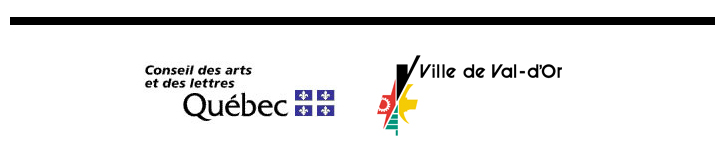 